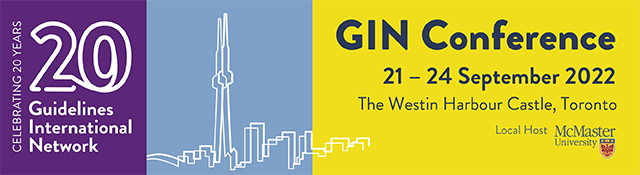                      Abstract Review Committee GIN 2022 – Chaired by Miloslav KlugarHugh McGuire			Lucia Kantorová		Tatyana Shamliyan  Narasimman Swaminathan	Kunaal Dhingra		Elissa MeitesThomas Getchius 			Xiaomei Yao		Amisha Gupta Tiffany Duque 			Beth Shaw 			Amin Sharifan Cindy van den Berg 		Kaja-Triin Laisaar 		Murad Alam Carolina Soledad 			Ailsa Stein			Rodrigo Pardo Turriago	Tereza Friessová 			Alena Langaufová		Emma McFarlane Dana Dolanová 			Stavros Antoniou 		Jennifer SavenakeRadim Licenik 			Etienne Ngeh 		Corinna Schaefer	Kana Ram Jat			Willem Lijfering		Noriko SasakiSimona Slezáková 			Susan Phillips 		Nadine SteubesandSasja Jul Håkonsen 		Marleen Corremans 	Dagmar Tučková Akilesh Ramasamy 		Carolina Romero		Hector Pardo HernandezJako Burgers				Janice Tufte			Sarah TeminOlena Lishchyshyna		Salman Hussain		Tereza Vrbová	 Wang Jianmin			Yinghui Jin			Itziar Etxeandia Ikobaltzeta	